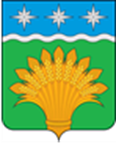 КЕМЕРОВСКАЯ ОБЛАСТЬ - КУЗБАСССовет народных депутатов Юргинского муниципального округа первого созывадвадцатое заседаниеРЕШЕНИЕот «18» февраля 2021 года № 161О результатах проведенных контрольных и экспертно - аналитических мероприятий Ревизионной комиссией Юргинского муниципального округа за 2020 годВ соответствии с требованиями  статьи 19 Федерального закона от 07.02.2011  № 6-ФЗ «Об общих принципах организации и деятельности контрольно-счетных органов субъектов Российской Федерации и муниципальных образований»,  пункта 2 статьи 21 Решения Совета народных депутатов Юргинского муниципального округа от 26.12.2019 №6-НА  «Об утверждении  положения о контрольно-счетном органе Юргинского муниципального округа», заслушав отчет Председателя Ревизионной комиссии Юргинского муниципального округа о деятельности Ревизионной комиссии Юргинского муниципального округа за 2020 год, Совет народных депутатов Юргинского муниципального округаРЕШИЛ:1. Принять к сведению информацию о  результатах проведенных контрольных и экспертно - аналитических мероприятий Ревизионной комиссией Юргинского муниципального округа за 2020 год согласно Приложению.2. Настоящее решение опубликовать в газете «Юргинские ведомости» и разместить в информационно – телекоммуникационной сети «Интернет» на официальном сайте администрации Юргинского муниципального округа.3. Контроль за исполнением данного решения возложить на постоянную комиссию  Совета народных депутатов Юргинского муниципального округа по социальным вопросам, правопорядку и соблюдению законности.4. Настоящее решение вступает в силу со дня его принятия.Председатель Совета народных депутатов  Юргинского муниципального округа	                                                   И.Я. БережноваПриложение к решению Совета народных депутатов Юргинского муниципального округа                                                                                                           от 18.02.2021 № 161О результатах проведенных контрольных и экспертно - аналитических мероприятий Ревизионной комиссией Юргинского муниципального округа за 2020 год	Отчет о деятельности Ревизионной комиссии Юргинского муниципального округа (далее по тексту – Ревизионная комиссия) подготовлен во исполнение п.2 ст.19 Федерального закона от 07.02.2011 № 6-ФЗ «Об общих принципах организации и деятельности контрольно-счетных органов субъектов Российской Федерации и муниципальных образований», ст. 39 Устава муниципального образования Юргинский муниципальный округ Кемеровской области - Кузбасса, ст. 21 Положения о контрольно-счетном органе Юргинского  муниципального округа, утвержденного Решением Совета народных депутатов Юргинского муниципального округа от 26.12.2019  № 6-НА.	В Отчете отражена деятельность Ревизионной комиссии  Юргинского муниципального  округа по реализации задач, определенных законодательством Российской Федерации и нормативными правовыми актами  Юргинского муниципального  округа.Общие положения	Ревизионная комиссия - постоянно действующий контрольно-счетный орган внешнего муниципального финансового контроля, который образован Советом народных депутатов Юргинского муниципального округа в целях осуществления на территории округа внешнего финансового контроля за исполнением местного бюджета, соблюдением установленного порядка подготовки и рассмотрения проекта местного бюджета, отчета о его исполнении, а также в целях контроля за соблюдением установленного порядка управления и распоряжения имуществом, находящимся в муниципальной собственности  Юргинского муниципального  округа.	Ревизионная комиссия  подотчетна Совету народных депутатов Юргинского муниципального округа, наделена организационной и функциональной независимостью, входит в структуру органов местного самоуправления Юргинского муниципального округа, обладает правами юридического лица.В соответствии с Бюджетным кодексом Российской Федерации, Уставом Юргинского муниципального округа, Положением о контрольно-счетном органе Юргинского муниципального округа, Положением о бюджетном процессе в Юргинском муниципальном округе Ревизионная комиссия  является участником бюджетного процесса.	Задачи и функции Ревизионной комиссии определены Бюджетным кодексом Российской Федерации, Федеральным законом от 06.10.2003 N 131-ФЗ «Об общих принципах организации местного самоуправления в Российской Федерации», Федеральным законом  от 07.02.2011 № 6-ФЗ «Об общих принципах организации и деятельности контрольно-счетных органов субъектов Российской Федерации и муниципальных образований» (далее - Федеральный закон 6-ФЗ), Областным законом от 29.09.2011 № 96-ОЗ «Об отдельных вопросах организации и деятельности контрольно-счетных органов муниципальных образований Кемеровской области», Уставом Юргинского муниципального  округа,  Положением о бюджетном процессе в Юргинском муниципальном округе, утвержденным решением Совета народных депутатов Юргинского муниципального округа  от 26.12.2019  № 10-НА, Положением  о контрольно-счетном органе  Юргинского муниципального округа,  утвержденным решением Совета народных депутатов Юргинского муниципального округа  от 26.12.2019 № 6-НА (далее – Положение о Ревизионной комиссии).Ревизионная комиссия осуществляет свою деятельность с утвержденной штатной численностью в количестве одной единицы – председателя Ревизионной комиссии.Организация  экспертно-аналитической и контрольно-ревизионной  деятельности Ревизионной комиссииДеятельность Ревизионной комиссии Юргинского муниципального округа  в отчетном году осуществлялась на основании плана, разработанного и реализуемого в соответствии с полномочиями, определенными бюджетным законодательством, Федеральным законом от 07.02.2011 № 6-ФЗ «Об общих принципах организации и деятельности контрольно-счетных органов субъектов Российской Федерации и муниципальных образований», Уставом Юргинского муниципального округа, Положением о Контрольно-счетном органе Юргинского муниципального округа,  с учетом   предложений  главы Юргинского муниципального округа, Совета народных депутатов Юргинского муниципального округа. Деятельность Ревизионной комиссии в отчетном году была направлена на решение следующих основных задач:1.	Осуществление финансового контроля над исполнением бюджета Юргинского муниципального округа.2.	Осуществление экспертизы проекта бюджета Юргинского муниципального округа.3.	Осуществление финансового контроля над законностью, результативностью использования средств местного бюджета.4.	Осуществление финансового  контроля	над	соблюдением установленного порядка управления и распоряжения имуществом, находящимся в собственности Юргинского муниципального округа.В процессе реализации основных задач  возложенных на Ревизионную комиссию, в 2020 году осуществлялась контрольная, экспертно-аналитическая и организационно-методическая деятельность.	Планом работы Ревизионной комиссии  на 2020 год было предусмотрено проведение  8 контрольных мероприятий и  12  экспертно – аналитических  мероприятий, в том числе 1 по запросу  Контрольно-счетной палаты  Кемеровской области. Сроки проведения контрольных и экспертно-аналитических мероприятий определялись с учетом объемов предстоящих работ.  	В течении отчетного периода вносились изменения в план работы Ревизионной комиссии.	С учетом внесенных в 2020 году изменений,  Ревизионной комиссией проведено  8  контрольных  мероприятий и 23 экспертно-аналитических мероприятия.  Основные показатели деятельности Ревизионной комиссии приведены в Приложении к отчету о деятельности Ревизионной комиссии  за 2020 год.Контрольная деятельностьОбъем проверенных средств, при проведении контрольных мероприятий в отчетном периоде составил 377005 тыс. руб., в том числе средства бюджета Юргинского муниципального района выделенные  2019 году – 145941 тыс. руб.В отчетном периоде Ревизионной комиссией  выполнены контрольные мероприятия на 8 объектах контроля по следующим направлениям:1. Контроль за законностью, результативностью (эффективностью и экономностью) использования средств местного бюджета, а также средств, получаемых местным бюджетом из иных источников, предусмотренных законодательством РФ  направляемых на осуществление финансово-хозяйственной деятельности:-	МКУ «Комплексный центр социального обслуживания населения Юргинского муниципального района»;-	МКУ «Социально-реабилитационный центр для несовершеннолетних Юргинского муниципального района «Солнышко»;-	Управление социальной защиты населения администрации Юргинского муниципального района;-	МКУ для детей-сирот и детей, оставшихся без попечения родителей "Детский дом "Надежда";-	МБУ ДО «Детско – юношеская спортивная школа Юргинского муниципального района»;-	МКУ «Детско-юношеский центр.2. 	Проверка соблюдения Управлением социальной защиты населения администрации Юргинского муниципального района бюджетного законодательства  при расходовании средств направляемых на реализацию национального проекта «Демография».3.  Контроль за соблюдением установленного порядка управления и распоряжения муниципальным  имуществом, обоснованности определения размера части прибыли подлежащей перечислению в бюджет  Юргинского муниципального округа:- МУП «Уют»;- МУП «Комфорт».Проверками установлено, что в целом средства бюджета Юргинского муниципального округа  использованы в соответствии с  указанными  целями, выявленные проверками нарушения, не носили характер злоупотреблений. Следует отметить недостаточность контроля, за  деятельностью  подведомственных  учреждений  со  стороны  отдельных главных  распорядителей  бюджетных  средств,  о  чем  свидетельствуют выявленные факты нарушения законодательства РФ.В результате проведенных контрольных мероприятий у 8 объектов контроля установлено 46 случаев нарушений, на сумму 1763,2 тыс. руб., в т.ч. по группам нарушений:Кроме того, Ревизионной комиссией  установлены следующие нарушения: - не поводится  обязательный  аудит бухгалтерской отчетности (ст. 26 Федерального закона от 14.11.2002 № 161-ФЗ);- нарушение требований по формированию учетной политики (п.9  Приказа Минфина России от 30.12.2017 № 274н, ст.8 Федерального закона от 06.12.2011                 № 402-ФЗ);- ненадлежащее осуществление главным распорядителем бюджетных средств своих полномочий (ст. 158 Бюджетного кодекса);- нарушение требований предъявляемых к оформлению первичных учетных документов (Приложение 5 Приказа Минфина России от 30.03.2015 N 52н);- нарушение установленного порядка премирования, нарушение порядка расчета единовременной выплаты и материальной помощи к отпуску муниципальных служащих (п. 8.4., п. 9.7 Положения о денежном содержании муниципальных служащих Юргинского муниципального района, установлении доплат, премий и единовременных выплат, утвержденное Решение Совета народных депутатов Юргинского муниципального района от28.02.2019 № 34-НПА);- нарушение порядка оплаты труда работников бюджетных учреждений (п.2.2.4. Положения об оплате труда работников МКУ «Детский дом «Надежда», утвержденное приказом руководителя от 25.01.2019 № 13/1; п.2.4 Положения об оплате труда работников МБОУ ДО «ДЮСШ», утвержденного приказом руководителя от 03.08.2016     № 90; п.2.2.4, п.2.4, п. 2.8 Положения об оплате труда работников МБОУ ДО «ДЮЦ» утвержденного приказом руководителя от 01.09.2016 № 32);- нарушения  при расчете среднего заработка (п. 2, п.3, п.16 Постановления Правительства РФ от 24.12.2007 N 922).По результатам контрольных мероприятий составлено восемь актов. Подготовлено два информационных письма главным распорядителям бюджетных средств. Подготовлено и направлено руководителям проверенных объектов контроля восемь представлений с предложениями о принятии мер к устранению выявленных нарушений.  Меры  по  устранению  нарушений  принимаются  учреждениями  в установленном  порядке, отдельные нарушения устраняются в ходе  проверок. В период проведения контрольных мероприятий Ревизионной комиссией одновременно оказывалась практическая помощь проверяемым  учреждениям по вопросам  ведения бюджетного (бухгалтерского) учета.Экспертно-аналитические мероприятияЗа 2020 год Ревизионной комиссией выполнено  23 экспертно-аналитических мероприятия с подготовкой заключений,  по следующим направлениям:-	внешняя проверка отчета об исполнении бюджета Юргинского  муниципального района за 2019 год;-          внешняя проверка годовой бюджетной отчетности главных администраторов бюджета (проверено 9 отчетов):-	внешняя проверка отчетов об исполнении бюджетов сельских поселений, входящих в состав Юргинского муниципального района, за 2019 год (проверено девять отчетов);-  экспертиза проекта решения  Совета народных депутатов Юргинского муниципального округа  «О бюджете Юргинского муниципального округа на 2021 и на плановый период 2022 и 2023 годов;-    анализ предоставления субсидий юридическим лицам в соответствии со ст. 78 БК РФ муниципальными образованиями в части компенсации выпадающих доходов организациям, предоставляющим населению коммунальные услуги по тарифам, не обеспечивающим возмещение издержек, за 2019 год и истекший период 2020 года;- законность   выплаты государственным гражданским служащим   Финансового управления Юргинского округа (района) денежных сумм из бюджета Юргинского муниципального округа (района), за период с 01.01.2016 по 01.10.2020;- законность   использования   Финансовым управлением  Юргинского округа  муниципального имущества Юргинского муниципального округа.Охвачено экспертно-аналитическими мероприятиями   10 органов местного самоуправления,  9 отраслевых органов администрации Юргинского муниципального округа, 1 территориальный орган исполнительной власти субъекта РФ.	В рамках  предварительного контроля за  формированием бюджета была проведена экспертиза проекта решения о бюджете Юргинского  муниципального округа  на 2021 год, и плановый период  2022 и 2023 годов, а также  муниципальных правовых актов и иных документов, представленных одновременно с проектом, по вопросам  обоснованности  доходных и расходных статей бюджета, дефицита бюджета, правомерностью  принятия бюджетных обязательств установленных федеральными, региональными и местными нормативными правовыми актами затрагивающими вопросы бюджета и финансов.	По результатам проведенной экспертизы установлено, что в целом  основные параметры проекта бюджета соответствовали  требованиям бюджетного  законодательства. 	В рамках последующего контроля в 2020 году проведена внешняя проверка отчетов об исполнении бюджета  муниципальных образований 9 сельских поселений и Юргинского муниципального района, проверка годовой бюджетной отчетности 9 главных администраторов бюджета.	Подготовка заключений на годовой отчет об исполнении бюджета за 2019 год проводилась на основе анализа годовых отчетов, иных документов и материалов, представленных в Ревизионную комиссию для проведения внешней проверки.	По результатам Экспертно-аналитического мероприятия установлено, что отчет об исполнении бюджета Юргинского муниципального района за 2019 год составлен  согласно требованиям бюджетного законодательства Российской Федерации, годовая бюджетная отчётность позволяет проанализировать финансовое положение и результаты деятельности муниципального образования  Юргинский муниципальный  район. Внешняя проверка годовой отчётности подтвердила достоверность и сбалансированность представленного отчёта.	В результате проверки  годовой бюджетной отчетности 9 главных администраторов бюджета установлено 15 нарушений требований предъявляемых к составлению бухгалтерской отчетности  (п.8, п.152, п.156, п.158 Приказа Минфина России от 28.12.2010 N 191н "Об утверждении Инструкции о порядке составления и представления годовой, квартальной и месячной отчетности об исполнении бюджетов бюджетной системы Российской Федерации").В соответствии с Законом Кемеровской области - Кузбасса от 05.08.2019 N 69-ОЗ "О некоторых вопросах, связанных с преобразованием муниципальных образований Кемеровской области в муниципальные округа" отчеты об исполнении бюджетов сельских поселений (Новоромановского , Арлюкского, Попереченского, Юргинского, Тальского, Лебяжье-Асановского, Мальцевского, Проскоковского, Зеледеевского) за 2019 год предоставлены  в Ревизионную комиссию Юргинского муниципального округа  Финансовым управлением  Юргинского округа.Отчеты  об исполнении бюджетов  сельских  поселений  представлены в  Ревизионную комиссию  Юргинского муниципального округа с нарушением сроков установленных  статьей 264.4 Бюджетного кодекса  РФ.Внешняя проверка отчетов об исполнении бюджетов  сельских  поселений  за 2019 год, показала, что отчеты об исполнении бюджетов сельских поселений за 2019 год по форме и содержанию  соответствуют положениям Бюджетного кодекса РФ и достоверно отражают кассовое исполнение доходов,  расходов и источников финансирования дефицита бюджетов сельских поселений. 	По запросу контрольно-счетной палаты Кемеровской области проведено экспертно-аналитическое мероприятие на тему «Анализ предоставления субсидий юридическим лицам в соответствии со ст. 78 БК РФ муниципальными образованиями в части компенсации выпадающих доходов организациям, предоставляющим населению коммунальные услуги по тарифам, не обеспечивающим возмещение издержек, за 2019 год и истекший период 2020 года».   	Результаты  экспертно-аналитического мероприятия  направлены в Контрольно-счетную палату Кемеровской области – Кузбасса.	По требованию Юргинской межрайонной прокуратуры проведены следующие  экспертно-аналитические мероприятия:  - законность   выплаты  государственным гражданским служащим   Финансового управления Юргинского округа (района) денежных сумм из бюджета Юргинского муниципального округа (района), за период с 01.01.2016 по 01.10.2020;- законность   использования   Финансовым управлением  Юргинского округа  муниципального имущества Юргинского муниципального округа. Заключения по результатам проведенных  экспертно-аналитических мероприятий  направлены в Юргинскую межрайонную прокуратуру.По результатам экспертно-аналитических мероприятий составлено 23 заключения.	Общий объем бюджетных средств проверенных при осуществлении экспертно-аналитических мероприятий за отчетный период составил  - 1225,2 млн. рублей, в т.ч. экспертиза проектов бюджета – 864,5 млн. рублей, экспертиза годовых отчетов –                1224,2 млн. рублей.В ходе экспертно-аналитической деятельности основное внимание уделялось предупреждению и профилактике нарушений бюджетного законодательства, определению эффективности и целесообразности расходования финансовых ресурсов.Главным итогом при проведении экспертно-аналитических мероприятий стало обеспечение прозрачности бюджетного процесса, повышение ответственности участниковбюджетных правоотношений при реализации предоставленных полномочий.Реализация результатов контрольных и экспертно-аналитических мероприятийПо результатам контрольных и экспертно-аналитических мероприятий подготовлено 22 предложения о принятии мер по устранению нарушений и недостатков, выполнено 21 предложение, на контроле находится 1 предложение, невыполненное в установленные сроки по объективным причинам.Получено восемь уведомлений о принятии мер к устранению выявленных нарушений по результатам контрольных мероприятий. Уведомления о принятии мер по устранению нарушений направлялись в Ревизионную комиссию в установленные сроки.Из общей суммы выявленных нарушений (1763,2 тыс. руб.) предложено устранить нарушений на  сумму 856,7 тыс. руб. Устранено нарушений, а также выполнено предложений по контрольным мероприятиям в сумме 856,7 тыс. руб.В целях устранения выявленных нарушений:- поставлено на забалансовый учет  имущество КУГИ  балансовой стоимостью 249,8 тыс. руб.;-  восстановлены в составе основных средств  материальные ценности на сумму 88,9 тыс. руб.;-  доначислена заработная плата работникам бюджетных учреждений – 38,9 тыс. руб.;- учет материальных ценностей приведен в соответствие с правилами ведения бюджетного учета  - 160,3 тыс. руб.;- бюджетный учет приведен  в соответствие с Инструкциями по бюджетному учету – 318,8 тыс. руб.По предложениям Ревизионной комиссии:-  объектами контроля внесены изменения в положения  об оплате труда, учетную политику;-  порядок платы труда, премирования   работников бюджетных учреждений  приведен в соответствие с Положениями об оплате труда;- главными распорядителями бюджетных средств,  утверждены Порядки  ведения и составления бюджетных смет  для подведомственных учреждений;- внесены изменения в следующие нормативные акты администрации Юргинского муниципального округа:Постановление администрации Юргинского муниципального округа от 22.06.2020 № 454 «О порядке перечисления в бюджет Юргинского муниципального округа части прибыли муниципальных унитарных предприятий, остающихся после уплаты налогов и иных обязательных платежей»;Постановление администрации Юргинского муниципального округа от 17.06.2020 № 438 «О внесении изменений в постановление администрации Юргинского муниципального округа от 16.03.2020 № 163 «Об утверждении примерного Положения «О размерах и условиях оплаты труда работников муниципальных унитарных предприятий Юргинского  муниципального округа».В 2020 году  протоколы  об административном правонарушении не составлялись.Итоговые результаты проведенных контрольных и экспертно-аналитических мероприятий направлялись в Совет народных депутатов Юргинского муниципального округа, главе Юргинского муниципального округа.В отчетном периоде подготовлено 2  информационных письма главным распорядителям бюджетных средств   о результатах контрольных  мероприятий проведенных в подведомственных учреждениях. Организационная работаЗа 2020 год подготовлено двадцать одно  распоряжение, в том числе восемь распоряжений о проведении контрольных мероприятий. Оформлено восемь актов и два информационных письма по результатам контрольных мероприятий, двадцать три заключения по результатам  экспертно-аналитических мероприятий. Подготовлен  один ответ на запрос Контрольно-счетной палаты Кемеровской области о предоставлении информации о деятельности Ревизионной комиссии за 2019 год, два ответа на запросы органов местного самоуправления Юргинского муниципального округа, семь  ответов по требованию Юргинской межрайонной прокуратуры. Председатель Ревизионной комиссии в течении года принимал участие :- в еженедельных аппаратных совещаниях, проводимых администрацией округа с участием заместителей главы округа, начальников управлений, руководителей муниципальных учреждений и предприятий Юргинского  муниципального округа;-	в заседаниях Совета народных депутатов Юргинского муниципального округа.- в заседании  коллегии Кемеровской области в режиме видеоконференции на тему: «Анализ предоставления субсидий юридическим лицам в соответствии со статьей 78 Бюджетного кодекса Российской Федерации муниципальными образованиями в части компенсации выпадающих доходов организациям». Ревизионной комиссией  подготовлен Отчет о деятельности за 2019 год, рассмотренный на сессии Совета народных депутатов Юргинского муниципального округа в феврале  2020 года.В соответствии со статьей 12 Положения о контрольно-счетном органе Юргинского муниципального округа проведена работа по формированию Плана работы Ревизионной комиссии на 2021 год с учетом предложений главы Юргинского муниципального округа, Совета народных депутатов Юргинского муниципального округа. Распоряжением Ревизионной комиссии  от 25.12.2020 № 21 утвержден План работы Ревизионной комиссии на 2021 год.Методологическая работаС целью практического использования при анализе и формировании документов, отвечающих действующему законодательству, в 2020 году Ревизионной комиссией изучались актуальные нормативные документы и опыт других контрольно-счетных органов Российской Федерации, в том числе контрольно-счетных органов Кемеровской области.Для организации методологического обеспечения своей деятельности Ревизионной комиссией Юргинского  муниципального округа использовались материалы сайта Счетной палаты Российской Федерации, Союза муниципальных контрольно-счетных органов Российской Федерации.Информационная деятельностьВ целях обеспечения доступа к информации о деятельности Ревизионной комиссии итоговые результаты контрольных и экспертно-аналитических мероприятий за 2020 год, информация об устранении выявленных нарушений размещены на странице официального сайта Юргинского муниципального округа. После рассмотрения Советом народных депутатов Юргинского муниципального округа, годовой отчет о деятельности Ревизионной комиссии Юргинского муниципального округа за 2019 год  размещен на   странице официального сайта Юргинского муниципального округа.Задачи Ревизионной комиссии на 2021 годОсновными задачами  Ревизионной	 комиссии Юргинского муниципального округа в 2021 году останется   контроль, за соблюдением принципа законности, результативности и эффективности использования бюджетных средств на всех уровнях и этапах бюджетного процесса,  предоставление объективной и независимой информации о формировании и исполнении бюджета Юргинского муниципального округа. При этом особое внимание будет уделяться повышению эффективности и результативности использования бюджетных средств, а также надлежащему исполнению администраторами доходов бюджета Юргинского муниципального округа  своих функций.В соответствии с Положением о контрольно-счетном органе в Юргинском муниципальном округе, в 2021 году деятельность Ревизионной комиссии будет направлена на реализацию основных предусмотренных планом работы мероприятий в рамках контрольной, экспертно-аналитической  деятельности.Учитывая, что огромное внимание уделяется исполнению Указа Президента РФ от 07.05.2018 N 204  "О национальных целях и стратегических задачах развития Российской Федерации на период до 2024 года", в план работы Ревизионной комиссии включены проверки  по соблюдению  бюджетного законодательства  при расходовании средств направленных на реализацию национальных проектов.  Необходимо отметить, что деятельность Ревизионной комиссии будет направлена  не только на выявление недостатков и нарушений при использовании бюджетных средств и муниципального имущества, но и на установление причин их возникновения, а также выработку рекомендаций, направленных на предупреждение неправомерных действий в дальнейшем. В целом, работа Ревизионной комиссии Юргинского муниципального округа  будет направлена на совершенствование внешнего муниципального финансового контроля, повышение его качества и эффективности.ВрИО председателя  Ревизионной комиссии Юргинского муниципального округа                                                           И.А. Корчуганова№ п/пГруппы нарушенийКол-во ед.Объем (тыс.рб)1    -неэффективное использование бюджетных средств (нарушение положений ст.34 БК РФ)722,32    -нарушение порядка ведения бюджетного (бухгалтерского) учета251266,43    -нарушение требований предъявляемых к составлению бухгалтерской отчетности7313,34    -нарушение прочих нормативных и иных правовых актов4128,95     -нарушение порядка ведения кассовых операций 332,3Приложение к отчету о деятельности Ревизионной комиссии Юргинского муниципального округа за 2020 годПриложение к отчету о деятельности Ревизионной комиссии Юргинского муниципального округа за 2020 годОсновные показатели деятельностиРевизионной комиссии Юргинского муниципального округа за 2020 годОсновные показатели деятельностиРевизионной комиссии Юргинского муниципального округа за 2020 годОсновные показатели деятельностиРевизионной комиссии Юргинского муниципального округа за 2020 годОсновные показатели деятельностиРевизионной комиссии Юргинского муниципального округа за 2020 год№Наименование показателяЕд. изм.Значениеп\пНаименование показателяЕд. изм.Значение1234А. Основные данные о контрольно-счетном органе (КСО)А. Основные данные о контрольно-счетном органе (КСО)А. Основные данные о контрольно-счетном органе (КСО)А. Основные данные о контрольно-счетном органе (КСО)1Наименование КСО-Ревизионная комиссия Юргинского муниципального округа2Адрес Интернет-сайта (страницы) КСО-http://yurgregion.ru/index.php?id=19882Адрес Интернет-сайта (страницы) КСО-3КСО обладает статусом юридического лицаДа / Нетда4КСО входит в структуру органов местного самоуправленияДа / Нетда5КСО является структурным подразделением представительного органа местного самоуправления (Совета народных депутатов)Да / Нетнет6Штатная численность КСО на 31 декабря 2020 годаштатных единиц17Фактическая списочная численность КСО на 31 декабря 2020 годачеловек1Б. Проведение КСО контрольных мероприятийБ. Проведение КСО контрольных мероприятийБ. Проведение КСО контрольных мероприятийБ. Проведение КСО контрольных мероприятий8Количество проведенных в 2020 году контрольных мероприятийединиц89в том числе: -количество проведенных контрольных мероприятий, по итогам которых в 2020году были подготовлены акты или отчетыединиц810Количество объектов, охваченных при проведении контрольных мероприятийединиц811в том числе: - органов местного самоуправленияединиц112-муниципальных учрежденийединиц513-муниципальных предприятийединиц214Объем средств, проверенных в ходе контрольных мероприятийтысяч рублей37700515в том числе:   объем проверенных бюджетных средствтысяч рублей14594116Объем расходных обязательств, утвержденных в бюджете муниципального образования на 2020 год объектам контрольных мероприятийтысяч рублей148954,817Объем выявленных в 2020году нарушений и недостатковтысяч рублей1763,218в том числе: -нецелевое использование бюджетных средствтысяч рублей019                    -неэффективное использование бюджетных средств (нарушение положений ст.34 БК РФ)тысяч рублей22,320                    -нарушение порядка ведения бухгалтерского учетатысяч рублей1266,421                    -нарушение требований предъявляемых к составлению бухгалтерской отчетноститысяч рублей313,322                    -нарушение прочих статей Бюджетного кодекса РФтысяч рублей023                    -нарушение прочих нормативных и иных правовых актовтысяч рублей128,924                    -нарушение порядка ведения кассовых операций тысяч рублей32,3В. Проведение КСО экспертно-аналитических мероприятий (ЭАМ)В. Проведение КСО экспертно-аналитических мероприятий (ЭАМ)В. Проведение КСО экспертно-аналитических мероприятий (ЭАМ)В. Проведение КСО экспертно-аналитических мероприятий (ЭАМ)25Количество проведенных в 2020 году ЭАМ,единиц2326в том числе: - внешних проверок отчета об исполнении бюджета и бюджетной отчетности ГАБСединиц1927-экспертиза проекта бюджета единиц128- ЭАМ проведенные совместно с КСПО КОединиц129- по требованию Юргинской межрайонной прокуратуры, в сфере противодействия коррупцииединиц230Объем средств, проверенных в ходе экспертно-аналитических мероприятийтысяч рублей1225251,631Количество проведенных ЭАМ, по итогам которых в 2020 году были подготовлены  заключенияединиц2332Подготовлены заключения по проектам нормативных правовых актов органов местного самоуправленияединиц0Г. Реализация результатов контрольных и экспертно-аналитических мероприятийГ. Реализация результатов контрольных и экспертно-аналитических мероприятийГ. Реализация результатов контрольных и экспертно-аналитических мероприятийГ. Реализация результатов контрольных и экспертно-аналитических мероприятий33Количество направленных КСО в 2020 году представленийединиц834Количество снятых с контроля КСО в 2020 году представленийединиц835Количество направленных КСО в 2020 году предписанийединиц036Количество снятых с контроля КСО в 2020 году предписанийединиц037Объем устраненных в 2020  году нарушений и недостатковтысяч рублей856,738в том числе: -возмещено нецелевое использование бюджетных средствтысяч рублей039-устранено неэффективное использование бюджетных средствтысяч рублей040Количество внесенных в органы местного самоуправления предложений  в 2020 году предложений единиц241Количество предложений КСО, учтенных в 2020 году при принятии решенийединиц242Количество направленных в 2019 году материалов в правоохранительные органыединиц043Количество возбужденных в 2019 году уголовных дел по материалам проверокединиц0Д. Гласность деятельности КСОД. Гласность деятельности КСОД. Гласность деятельности КСОД. Гласность деятельности КСО44Количество размещений  в сети интернет, отражающих деятельность КСОединиц12Е. Финансовое обеспечение деятельности КСОЕ. Финансовое обеспечение деятельности КСОЕ. Финансовое обеспечение деятельности КСОЕ. Финансовое обеспечение деятельности КСО45Объем фактических затрат на содержание КСО в 2020 годутысяч рублей682,246Объем запланированных в бюджете средств на содержание КСО на 2020 годтысяч рублей681,7